projektas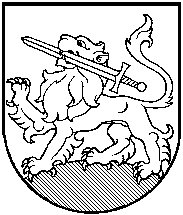 RIETAVO SAVIVALDYBĖS TARYBASPRENDIMASDĖL RIETAVO SOCIALINIŲ PASLAUGŲ CENTRE TEIKIAMŲ SOCIALINIŲ PASLAUGŲ KAINŲ PATVIRTINIMO 2014 m. kovo 27  d.  Nr. T1-Rietavas	Vadovaudamasi Lietuvos Respublikos Vietos savivaldos įstatymo 16 straipsnio 2 dalies 17 punktu, Lietuvos Respublikos Vyriausybės 2006 m. spalio 10 d. nutarimu Nr. 978 „Dėl Socialinių paslaugų finansavimo ir lėšų apskaičiavimo metodikos patvirtinimo“ patvirtintos Socialinių paslaugų finansavimo ir lėšų apskaičiavimo metodikos 4 punktu ir atsižvelgdama į Socialinių paslaugų centro prašymą, Rietavo savivaldybės taryba n u s p r e n d ž i a:1. Patvirtinti Rietavo socialinių paslaugų centre teikiamų socialinių paslaugų kainas (pridedama).Šis sprendimas įsigalioja nuo 2014 m. balandžio 1 dienos.Pripažinti netekusiu galios Rietavo savivaldybės tarybos 2012 m. balandžio 19 d. sprendimą Nr. T1-92 „Dėl Rietavo socialinių paslaugų centre teikiamų socialinių paslaugų kainų patvirtinimo“.Sprendimas gali būti skundžiamas Lietuvos Respublikos administracinių bylų teisenos įstatymo nustatyta tvarka.	Savivaldybės meras								PATVIRTINTA									Rietavo savivaldybės tarybos									2014 m. kovo 27 d.									sprendimu Nr. T1-RIETAVO SOCIALINIŲ PASLAUGŲ CENTRE TEIKIAMŲ SOCIALINIŲ PASLAUGŲ KAINOS___________________________________________________AIŠKINAMASIS RAŠTAS PRIE SPRENDIMO,,DĖL  RIETAVO SOCIALINIŲ PASLAUGŲ CENTRE TEIKIAMŲ SOCIALINIŲ PASLAUGŲ KAINŲ PATVIRTINIMO“2014-03-12Rietavas1. Sprendimo projekto esmė. Sprendimo projektu siūloma patvirtinti Rietavo socialinių paslaugų centre teikiamų socialinių paslaugų kainas.2. Kuo vadovaujantis parengtas sprendimo projektas. Sprendimo projektas parengtas vadovaujantis Lietuvos Respublikos Vietos savivaldos įstatymo 16 straipsnio 2 dalies 17 punktu, Lietuvos Respublikos Vyriausybės 2006 m. spalio 10 d. nutarimu Nr. 978 “Dėl Socialinių paslaugų finansavimo ir lėšų apskaičiavimo metodikos patvirtinimo“, patvirtintu Socialinių paslaugų finansavimo ir lėšų apskaičiavimo metodikos 4 punktu.3. Tikslai ir uždaviniai. Patvirtinti Rietavo socialinių paslaugų centre teikiamų socialinių paslaugų kainas.4. Laukiami rezultatai.Bus teikiamos socialinės paslaugos.5. Kas inicijavo sprendimo  projekto rengimą.Savivaldybės administracijos Sveikatos, socialinės paramos ir rūpybos skyrius, Rietavo socialinių paslaugų centras.6. Sprendimo projekto rengimo metu gauti specialistų vertinimai.Neigiamų specialistų vertinimų negauta.7. Galimos teigiamos ar neigiamos sprendimo priėmimo pasekmės.Neigiamų pasekmių nenumatyta.8. Lėšų poreikis sprendimo įgyvendinimui.Sprendimo įgyvendinimui reikės valstybės biudžeto ir savivaldybės biudžeto lėšų.9. Antikorupcinis vertinimas.Nereikalingas.Sveikatos, socialinės paramos ir rūpybos skyriaus vedėja			         Jolita Alseikienė			Eil.Nr.Paslaugos pavadinimasPaslaugos trukmėKaina Lt(už vieną vaiką)1.Laikinas apnakvindinimas3 paros1 para – 49,00 2.Trumpalaikė socialinė globa (rūpyba):2.1.Vaikams, laikinai likusiems be tėvų globos (iki 4 vaikų)iki 12 mėn.1 mėn. – 2020,002.2.Vaikams, laikinai likusiems be tėvų globos (esant 5 vaikams)iki 12 mėn.1 mėn. – 1720,002.3.Vaikams, laikinai likusiems be tėvų globos (esant 6 vaikams)iki 12 mėn.1 mėn. – 1520,002.4.Vaikams, laikinai likusiems be tėvų globos (esant 7 vaikams)iki 12 mėn. 1 mėn. – 1420,002.5.Vaikams, laikinai likusiems be tėvų globos (esant 8 vaikams)iki 12 mėn. 1 mėn. – 1420,003.Ilgalaikė socialinė globa (rūpyba) tėvų netekusiems vaikamskol pasibaigs vaiko nuolatinė globa1 mėn. – 2020,00